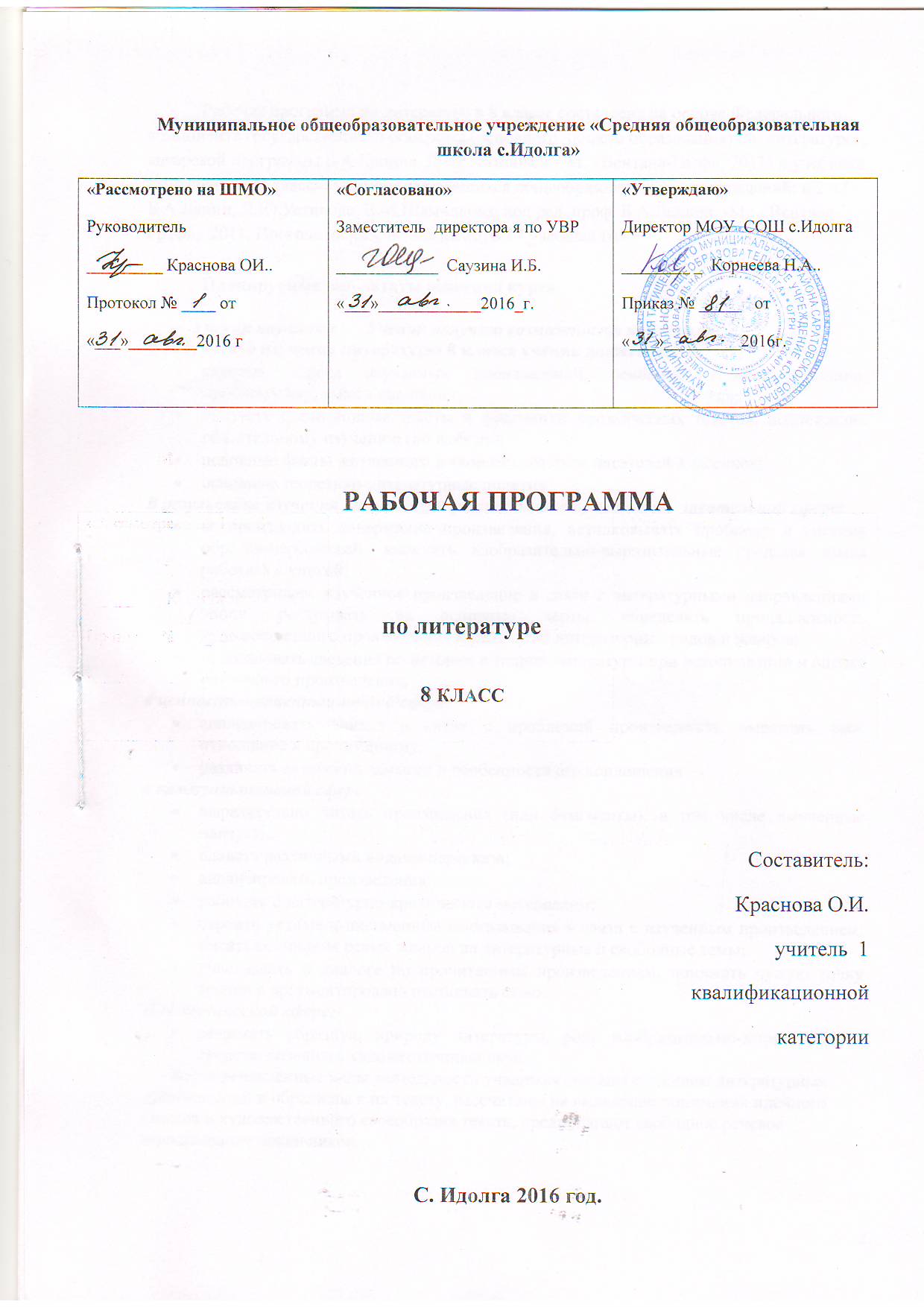 Пояснительная запискаРабочая программа по литературе в 8 классе составлена на основе Федерального компонента государственного стандарта (основного  общего образования) по  литературе, , авторской программы Б.А.Ланина, Л.Ю.Устиновой ( М: «Вентана-Граф», 2011) и учебника «Литература: 8 класс»: учебник для учащихся общеобразовательных учреждений: в 2 ч./ Б.А.Ланин, Л.Ю.Устинова, В.М.Шамчикова; под ред. проф. Б.А.Ланина. -М.: «Вентана-Граф»,  2011. Программа рассчитана на 2016/17 учебный год.Планируемые результаты освоения курса Ученик научится	Ученик получит возможность научиться:В результате изучения литературы 8 класса ученик должен знать:главных героев изучаемых произведений, основные сюжетные линии, проблематику, смысл назаавния;наизусть стихотворные тексты и фрагменты прозаических текстов, подлежащих обязательному изучению (по выбору);основные факты жизненного и творческого пути писателей-классиков;основные теоретико-литературные понятия.В результате изучения литературы ученик должен уметь в познавательной сфере:воспроизводить содержание произведения, истолковывать проблему и систему образов-персонажей, выделять изобразительно-выразительные средства языка работать с книгой;рассматривать изученное произведение в связи с литературными направлениями эпохи, раскрывать их основные черты, определять принадлежность художественного произведения к одному из литературных родов и жанров;использовать сведения по истории и теории литературы при истолковании и оценке изученного произведения; в ценностно-ориентационной сфере:анализировать эпизод в связи с проблемой произведения, выражать свое отношение к прочитанному;различать авторский замысел и особенности его воплощенияв коммуникативной сфере:выразительно читать произведения (или фрагменты), в том числе выученные наизусть, владеть различными видами пересказа;анализировать произведения:работать с литературно-критическим материалом;строить устные и письменные высказывания в связи с изученным произведением; писать сочинения рзных жанров на литературные и свободные темы;участвовать в диалоге по прочитанным произведениям, понимать чужую точку зрения и аргументировано отстаивать свою.В эстетической сфере:понимать образную природу литературы, роль изобразительно-выразительных средств; развивать художественный вкус.Все перечисленные виды деятельности учащихся связаны с чтением литературных произведений и обращены к их тексту, рассчитаны на выявление понимания идейного смысла и художественного своеобразия текста, предполагают свободное речевое высказывание школьников.Предметные результаты: 
 Древнерусская литература. Русская литература XVIII в. Русская литература XIX—XX вв. Литература народов России. Зарубежная литература Выпускник научится: • осознанно воспринимать художественное произведение в единстве формы и содержания; адекватно понимать художественный текст и давать его смысловой анализ; интерпретировать прочитанное, устанавливать поле «читательских ассоциаций», отбирать произведения для чтения; • воспринимать художественный текст как произведение искусства, «послание» автора читателю, современнику и потомку;• определять  актуальную и перспективную цели чтения художественной литературы; выбирать произведения для самостоятельного чтения;• выявлять и интерпретировать авторскую позицию, определяя свое к ней отношение, и на этой основе формировать собственные ценностные ориентации; • читателями; определять актуальность произведений для читателей разных поколений и вступать в диалог с другими • анализировать и истолковывать произведения разной жанровой природы, аргументировано формулируя свое отношение к прочитанному; • создавать собственный текст аналитического и интерпретирующего характера в различных форматах; • сопоставлять произведение словесного искусства и его воплощение в других искусствах; • работать  с разными источниками информации и владеть основнымиспособами ее обработки и презентации. Выпускник получит возможность научиться: • выбирать путь анализа произведения, адекватный жанрово-родовой природе художественного текста; • дифференцировать элементы поэтики художественного текста, видеть их художественную и смысловую функцию; • сопоставлять «чужие» тексты интерпретирующего характера, аргументировано оценивать их;Оценивать интерпретацию художественного текста, созданную средствами других искусств;Сопоставлять произведения русской и мировой литературы, самостоятельно ( или под руководством учителя) определяя линии сопоставления, выбирая аспект для сопоставительного анализа;Вести самостоятельную проектно-исследовательскую деятельность и оформлять её результаты в разных форматах (работа исследовательского характера, реферат, проект),  втом числе с использованием интернет-ресурсов.СодержаниеКалендарно – тематическое планирование№п/пТемаК-во час.№п/пТема70Вводный урок. Литература в поисках героя.Классицизм. А.Буало. «Поэтическое искусство»1Ж.-Б. Мольер «Мещанин во дворянстве»2 М.В.Ломоносов. Жизнь и творчество  «Ода на день восшествия...». «Теория трех штилей»1Д.И.Фонвизин. Жизнь и творчество драматурга. Комедия как драматический жанр.3Сентиментализм и его традиции Н.М.Карамзин. «Бедная Лиза».3А.И.Куприн . «Гранатовый браслет»2Русская литература XIX века41Г.Р.Державин. и др).1В.А. Жуковский. 1К.Н.Батюшков. 1Е.А. Боратынский. 1А.С.Пушкин. Стихотворения. «Капитанская дочка»10+1М.Ю. Лермонтов. Стихотворения. «Мцыри»6+1Н.В.Гоголь «Ревизор», «Шинель»9+1Ф.М.Достоевский.. «Бедные люди»2И. С. Тургенев. «Бирюк», «Певцы». «Ася»6+1А.П.Чехов. «Дом с мезонимом», «Попрыгунья»3 Из русской литературы XX векаК.Г.Паустовский «Золотая роза» 2+1А.Пьецух. «Прометейщина».Из зарубежной литературы 8Повторение изученного в 8 классеИтоговый урок. Произведения для чтения летом1№п/пТемаК-во час.По плануПофактуПримечание№п/пТема70По плануПофактуПримечаниеВводный урок. Литература в поисках героя.Классицизм. А.Буало. «Поэтическое искусство»105.09.Ж.-Б. Мольер «Мещанин во дворянстве»206.09.«Мещанин во дворянстве» - комедия классицизма112.09 М.В.Ломоносов. Жизнь и творчество  «Ода на день восшествия...». «Теория трех штилей»1      1309.Д.И.Фонвизин. Жизнь и творчество драматурга. Комедия как драматический жанр.319.09.«Недоросль» (сцены из комедии). Черты классицизма в пьесе.20.09Приемы создания комического. Речь героев26.09Сентиментализм и его традиции Н.М.Карамзин. Жизнь и творчество.327.09Черты сентиментализма в повести Н.М. Карамзина «Бедная Лиза».03.10Поэтика сентиментальной повести04.10А.И.Куприн . Жизнь и творчество.210.10«Гранатовый браслет»11.10.Русская литература XIX векаПоэты пушкинской поры. Предшественники и современники А.С.Пушкина4117.10Г.Р.Державин. Жизнь и творчество.«Памятник». «Властителям и судиям». Многообразие тематики поэзии Г.Р.Державина(«Ключ», «Фелица», «Снигирь» и др).118.10В.А. Жуковский. Жизнь и творчество. Центральные темы и образы лирики В.А.Жуковского. «Светлана».124.10.К.Н.Батюшков. Жизнь и творчество125.10.Е.А. Боратынский. Жизнь и творчество114.11А.С.Пушкин. Тема свободы в лирике А.С.Пушкина.  «К Чаадаеву», «К морю», «Во глубине сибирских руд…», «Анчар»10+115.11.Своеобразие любовной лирики поэта. «К***», «На холмах Грузии…», «Я Вас любил»21.11.Болдинская осень в лирике А.С.Пушкина. «Бесы», «Осень»22.11.Тема поэта и поэзии в лирике А.С.Пушкина. «Пророк», «Поэт», «Поэту», «Эхо»28.11.«Я памятник себе воздвиг нерукотворный»     29.11.Историческая тема в творчестве А.С.Пушкина. Повесть «Капитанская дочка». Формирование характера и взглядов Петруши Гринева.      05.12.Гринев и Швабрин. Проблемы чести, достоинства, нравственного поступка.    06.12Защитники Белогорской крепости. Образ Маши Мироновой       12.12.Образ Пугачева в повести «Капитанская дочка». Тема русского бунта.13.12.Смысл названия повести «Капитанская дочка». Роль эпиграфа.Подготовка к классному сочинению по повести «Капитанская дочка»19.12.Р/р Классное сочинение по  повести «Капитанская дочка»20.12.М.Ю. Лермонтов. Жизнь и судьба. Драматическая судьба поэта в современном ему  мире. «Смерть поэта», «Кинжал», «Поэт», «Пророк»6+1      26.12Духовный мир лирического героя поэзии Лермонтова. «Дума», «Нет, я не Байрон, я другой…», «Как часто пестрою толпою окружен…», «И скучно, и грустно…» .Лирическая исповедь и элегия в творчестве поэта. «Когда волнуется желтеющая нива…», «Молитва», «Из Гете»     27.12.Тема родины в лирике Лермонтова. «Прощай, немытая Россия…», «Родина»«Мцыри». Гуманистический пафос поэмы. Герой-бунтарь«Мцыри» как романтическая поэмаОсобенности языка поэмыР/р Письменная работа по анализу лирических произведений М.Ю.Лермонтова.Н.В.Гоголь. Судьба писателя.История создания комедии «Ревизор». Сюжет и композиция9+1Город N в комедии «Ревизор»: смысл эпиграфаГрупповой портрет чиновниковОбраз Хлестакова. Хлестаковщина.Финал комедии, его идейно-композиционное значение.Приемы создания комическогоР/р Подготовка к домашнему сочинению по комедии  Н.В.Гоголя «Ревизор»Образ «маленького человека» в повести «Шинель».Отношение автора к своему героюОбраз петербурга. Фантастика в повестиФ.М.Достоевский. Слово о писателе. «Бедные люди»». Тема «маленького человека»2Традиции Гоголя в произведении ДостоевскогоИ. С. Тургенев. Жизнь и судьба писателя. Мастерство Тургенева-рассказчика в «Записках охотника».«Бирюк»6+1«Певцы»История несостоявшегося романа в повести «Ася».Романтические черты героиниРоль пейзажа в повестиРусская критика о повестиВн/чт  И.С.Тургенев «Стихотворения в прозе»1А.П.Чехов. Жизнь и судьба. «Дом с мезонимом»3 «Попрыгунья»Сопоставительный анализ образов героинь Из русской литературы XX векаК.Г.Паустовский «Золотая роза» (отрывки)2+1А.Пьецух. Авторская ирония в  рассказе «Прометейщина».Вн/чт В.Г.Распутин «Живи и помни»Из зарубежной литературы Данте. «Божественная комедия» («Ад»). Особенности жанра и композиции.8У.Шекспир. «Ромео и Джульетта»У.Шекспир. Сонеты. Любовь и творчество - основные темы сонетов.И.В.Гёте. «Фауст» (фрагменты). Герой в поисках смысла жизниФауст и МефистофельДж.Р.Р. Толкин. Герои «Властелина колец» в поисках добра и справедливости.У.Голдинг. Проблематика романа «Повелитель мух»Символический образ «повелителя мух»Повторение изученного в 8 классеИтоговый урок. Произведения для чтения летом1